Пасха – Светлое Христово Воскресенье. Стало хорошей и доброй традицией в нашем детском саду  №85 «Берёзка» ежегодно  проводить Праздник Светлого Христова Воскресения – Пасхи и посещать Свято – Троицкий храм г. Новороссийска. Это христианский и самый значительный православный праздник. В этом году Пасха отмечалась 8 апреля. В этот день всё человечество, а значит каждый из нас, получает надежду на спасение, потому что Христос воскрес. В этом вся суть Христианства, весь смысл нашей веры. Отмечая этот праздник в детском саду, мы приобщаем наших детей к истокам православной русской культуры. На Пасху дети радостно говорят: «Христос Воскрес!» 10. 04.2018 г. в Великую  Седьмицу  детвора и сотрудники ДОУ  общались  со служителями храма,  звонили в колокола  и  получили  много света и тепла в свои души.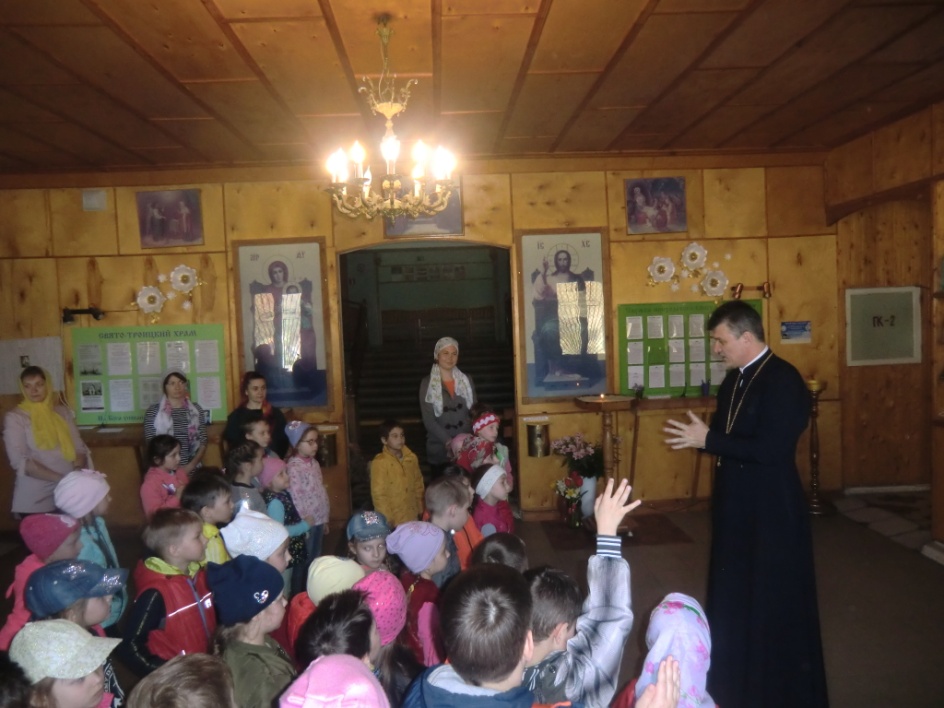 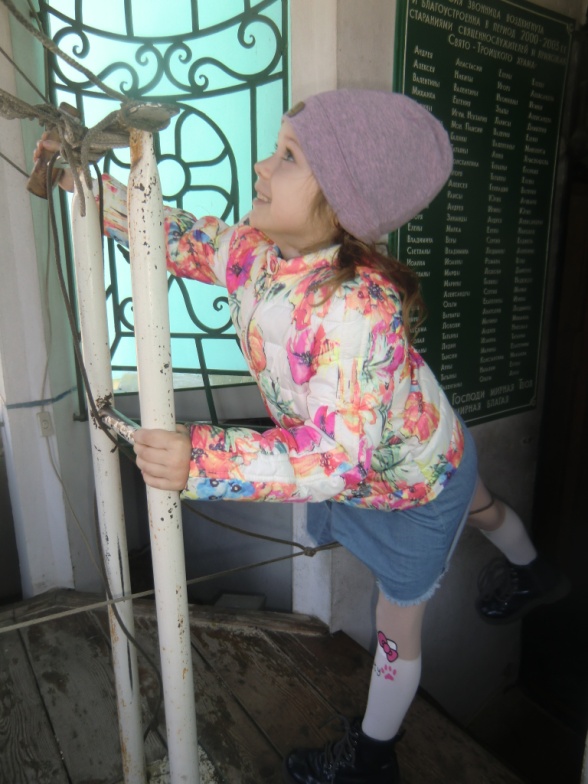 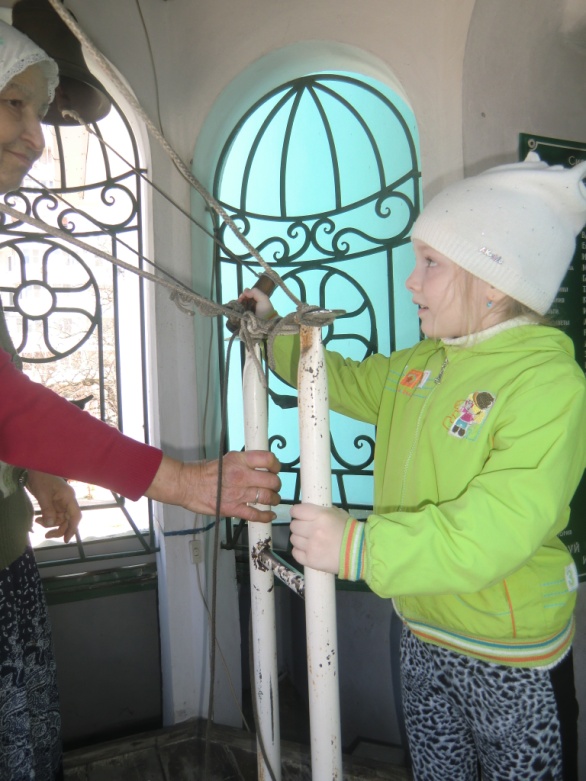 